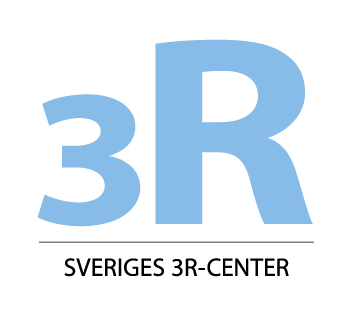 Stöd för att bedöma ohälsa hos gnagareSupport for assessment of ill health in rodentsStöd för att bedöma ohälsa hos gnagareSupport for assessment of ill health in rodentsDet här materialet är framtaget på uppdrag av Nationella kommittén för skydd av djur som används för vetenskapliga ändamål.  Materialet är tänkt att vara ett stöd för forskare, veterinärer, godkända föreståndare och djurvårdande personal, och har tagits fram av Nationella kommitténs expertgrupp med stöd av Sveriges 3R-center. Den här mallen kan användas för att bedöma djurens hälsa före, under och efter ett försök för att avgöra om djurens hälsotillstånd har försämrats och om avbrytningspunkten har uppnåtts. Försöksledaren kan också använda mallen som stöd för att motivera en avbrytningspunkt i den etiska ansökan. Vår mall använder en skala bestående av 0, 1 respektive 4 poäng, där 0 anger en opåverkad individ, 1 anger en lindrigt påverkad individ och 4 anger en påtagligt påverkad individ. Andra poäng är inte menade att användas. För varje bedömningsparameter finns exempel på observationer beskrivna. Vid behov kan mallen kompletteras med bedömningskriterier som är anpassade till specifika försöksmodeller. Om avbrytningspunkten uppnås ska försöket avbrytas och djuren behandlas eller avlivas oavsett om försökets slutpunkt har uppnåtts. Vår mall täcker inte in alla symptom som kan uppstå, varför andra symptom vid behov behöver graderas och adderas till bedömningen. Vid tveksamheter om huruvida avbrytningspunkten är uppnådd ska alltid veterinär, eller i förekommande fall utsedd expert, rådfrågas för hjälp med beslut. Avbrytningspunkten ska alltid sättas i samråd med en veterinär. Vid användning av den här mallen bör poängsumman vid avbrytningspunkten vara som mest 3 för djur som inte förväntas blir påverkade av försöket. Mallen kan även användas för djur som inte går i försök. This material is produced on behalf of the Swedish National Committee for the protection of animals used for scientific purposes. The material is intended as a support for researchers, veterinarians, approved supervisors and animal caretakers, and has been developed by the expert group of the National Committee with support from the Swedish 3Rs Center. This template can be used to assess the animals’ health before, during and after a study to estimate if the animals’ health has deteriorated, as well as to decide if the humane endpoint has been reached. The principal investigator can also use the template as support in motivating a humane endpoint in the ethical application. Our template uses a scale consisting of 0, 1 and 4 points respectively, where 0 indicates an unaffected animal, 1 indicates a mildly affected individual and 4 indicates a tangibly affected individual. Other scores are not meant to be used. Examples of observations are described for each assessment parameter. When needed, the template can be complemented with assessment criteria adjusted for specific research models. If the criteria for the humane endpoint is reached, the experiment should be stopped and the animal be treated or killed, regardless of whether the purpose of the study has been reached or not. Our template does not cover all symptoms that can be displayed, whereby other symptoms should be graded and added to the assessment if needed. Whenever there is a question whether the humane endpoint is met, the attending veterinarian, or other appointed expert, should be called for advice on the decision. The humane endpoint is always to be determined through consultation with the veterinarian. When this template is being used, we recommend the humane endpoint to be set at an accumulated score of 4 points for animals in experiments. For animals that are not expected to be affected by the experiments the humane endpoint should be less than 3 points. The template can also be used for animals that are not being used in an experiment.  OBS: LISTAN AV OBSERVATIONER ÄR INTE HELTÄCKANDE. ANDRA OBSERVATIONER KAN FÖRKOMMA. NOTE: THE LIST OF OBSERVATIONS IS NOT COMPLETE. OTHER OBSERVATIONS CAN APPEAR. *Ullman-Culleré & Foltz., Body Condition Scoring: A Rapid and Accurate Method for Assessing Health Status in Mice Lab. Animal Science; Vol 49 (3) 319-323, 1999
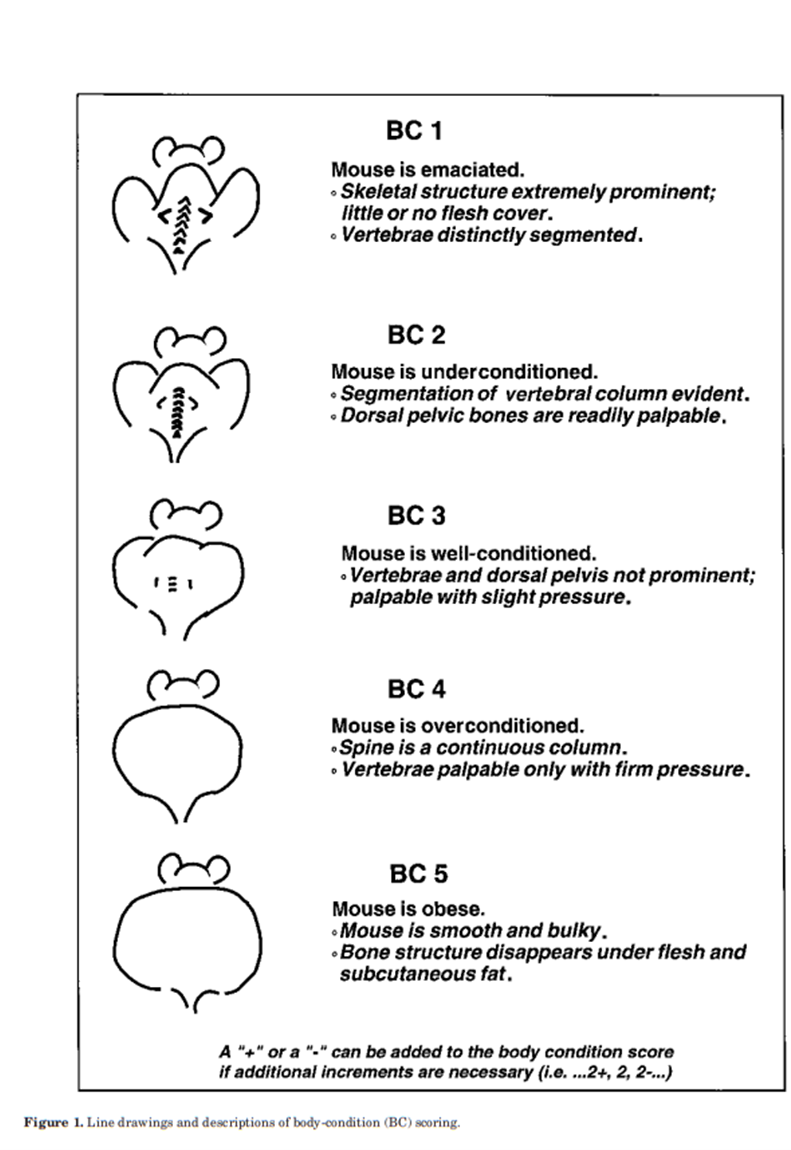 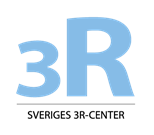 Sveriges 3R-center551 82 JönköpingTelefon 0771‑223 2233Rcenter@jordbruksverket.sewww.jordbruksverket.se/3RBedömningsparameterAssessment parameterPoängScoreEXEMPEL på observationerEXAMPLES of observations0Alert, reagerar på sin omgivningAlert, reacts to the surroundingsAllmäntillståndGeneral condition1Mindre aktiv, reagerar mindre på sin omgivning Less active, less reactive to the surroundings4Rör sig ogärna eller inte alls ens om stimulerad, kan kännas kall  Very limited or no voluntary movement even if stimulated, may be cold upon touch0Klara, rena och öppna ögon, ingen sekretion Clear, clean and open eyes, no secretion Ögon Eyes 1Kladd runt ögon, grumligt öga, skador eller sår, inga eller lindriga tecken på besvär Discharge around eyes, cloudy eyes, wounds, no or mild signs of discomfort4Svullnader i eller runt ögat, mycket kladdiga ögon, kniper med ögonen Swelling in or around eyes, marked discharge, squinting0Normala rörelser, kroppshållning och -formNormal movements, body posture and body formRörelser, kroppshållning och -formMovements, body posture and body form1Lindrig inkoordination, hälta eller muskelsvaghet, lite ihopkrupenMild incoordination, limping or muscle weakness, slightly hunched 4Kraftig inkoordination, snett buret huvud, cirklar, ihopkrupen, skjuter rygg, kraftig hälta, förlamning, kramper, kraftigt svullen bukMarked incoordination, head tilt, circling, hunched posture, arched back, severe limping, paralysis, seizures, markedly swollen abdomen0Glänsande, slät och välskött pälsShiny, smooth and well groomed furPäls och porfyrin (rött sekret från ögat)Fur and porphyrin (red secrete from the eye)1Lätt ruggig päls (lindrig piloerektion), ovårdad päls eller porfyrispår i pälsenMild piloerection, unkempt fur or porphyrin stained fur4Kraftigt ruggig päls (tydlig piloerektion) eller kladdig päls eller kraftig porfyri på huvud, kropp och/eller ben och tassarMarked piloerection or sticky fur or extensive porphyrin discoloration on head , body and/or legs and pawsBedömningsparameterAssessment parameterPoängScoreEXEMPEL på observationerEXAMPLES of observations0Hud pälsbeklädd och utan tecken på skadaSkin covered with fur and without signs of injuriesHudSkin1Enstaka små och ytliga sår, skorpor eller liknande utan tecken på infektion eller klåda. Stygn som lossnat och kan ersättasFew small and superficial wounds, scabs or similar, without signs of infection or scratching. Sutures that are loose and can be replaced4Flera, stora eller djupa sår, sår med infektionstecken (var eller vätska från sår, röd eller död hud), sår som inte läker, svår klådaMultiple, large or deep wounds, wounds with signs of infection (purulent or oozing wound, red or dead skin), wounds that do not heal, severe scratching0Hull normalt eller något över normalt (BCS 3-4)*, viktnedgång < 5 % jämfört med vikt före åtgärd, kontroller eller normal tillväxtkurvaWell-conditioned or over-conditioned (BCS 3-4)*, weight loss < 5 % compared to weight prior to procedure, controls, or normal growth curveHull* och viktBody condition score (BCS)* and bodyweight1Hull under eller kraftigt över normalt (BCS 2 eller 5), viktnedgång 5-15 % jämfört med vikt före åtgärd, kontroller eller normal tillväxtkurvaUnderconditioned or obese (BCS 2 or 5), weight loss 5-15 % compared to weight prior to procedure, controls, or normal growth curve4Hull kraftigt under normalt (BCS 1), viktnedgång >15 % jämfört med vikt före åtgärd, kontroller eller normal tillväxtkurvaSeverly underconditioned (BCS 1), weight loss > 15 % compared to weight prior to procedure, controls, or normal growth curve0Spänstig, elastisk hudSupple, elastic skinUttorkningsgradLevel of dehydration1Vid kontroll av uttorkning har huden lindrigt nedsatt elasticitet (går långsamt tillbaka efter nyp) When pinching the skin, elasticity is mildly reduced (slow return to normal)4Vid kontroll av uttorkning tältar huden (står upp när man nypt i den), insjunkna ögon When pinching the skin, it tents (skin fold remains), sunken eyesBedömningsparameterAssessment parameterPoängScoreEXEMPEL på observationerEXAMPLES of observations0Tarm och urinering fungerar normaltNormal intestinal and urinary functionsTarm- och urinfunktionIntestinal and urinary function1Avföring torr och hård eller kladdig. Urinerar mer än normalt. Faeces dry, or sticky. Excess urination.4Rinnande, blodig eller avsaknad av avföring, rektalframfall, vaginalframfall, penisframfall, förhudsabcess, tecken på att djuret inte kan kissa och kraftigt fylld urinblåsa, illaluktande, grumliga eller blodiga flytningarFluid, bloody or absent faeces, rectal, vaginal or penis prolapse, preputium abscess, signs of incapability to urinate and markedly distended urinary bladder, foul smell, cloudy or bloody discharge 0Normal andningNormal breathingAndningBreathing1Ökad andningsfrekvens i vila utan påverkan på andra parametrarIncreased respiratory frequency at rest without affecting other parameters 4Andas med öppen mun, bukandas, flämtande, pipande eller rosslande andhämtning, blå hud eller blåa slemhinnorOpen mouth breathing, abdominal breathing, panting, wheezing or rales, blue skin or mucous membranes0Normal tandstatusNormal teethTänderTeeth1Lindrig felställning av tänder som inte begränsar foderintaget och inte kräver åtgärdSlight malocclusion of teeth which does not restrict food intake and does not require measures4Tydligt felställda och förvuxna tänder som påverkar foderintagetMarked malocclusion and overgrown teeth which affect food intakeÖvrig parameter (egen beskrivning)Other parameter (own description)014Datum/tidDate/timeBedömningsparameterAssessment parameterPoängScorePoängScorePoängScorePoängScorePoängScorePoängScorePoängScorePoängScorePoängScorePoängScoreAllmäntillståndGeneral conditionÖgon EyesRörelser, kroppshållning och -formMovements, body posture and body formPäls och porfyri (rött sekret från ögat)Fur and porphyrin (red secrete from the eye)HudSkinHull och viktBody condition score (BCS) and bodyweightUttorkningsgradLevel of dehydrationTarm- och urinfunktionIntestinal and urinary functionAndningBreathingTänderTeethÖvrig parameterOther parameterSummaSum